Obec Moravské Málkovice vás zve na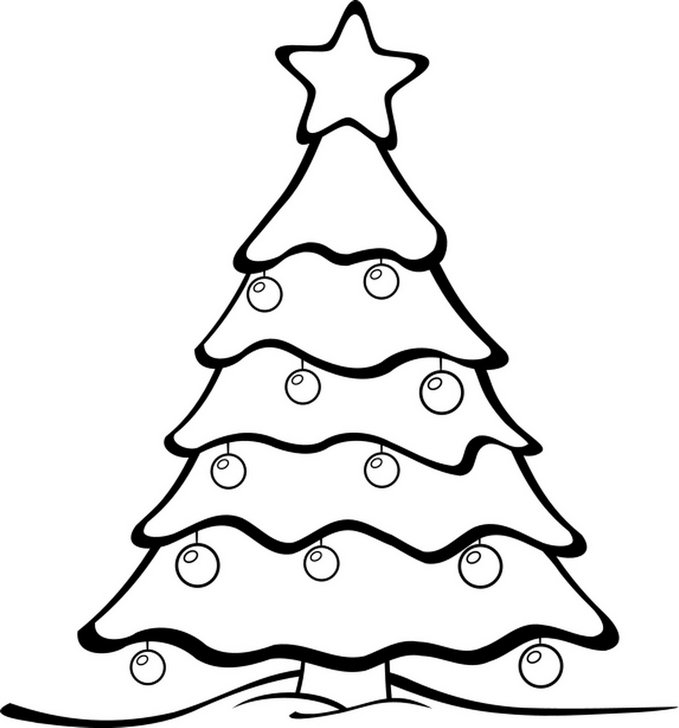 ROZSVÍCENÍ VÁNOČNÍHO STROMKU U KAPLIČKYv neděli 27.11.2022 od 17:00 hodin.Vystoupí děti z Mateřské školky Orlovice a ze Základní školy Moravské Málkovice.